AGENDA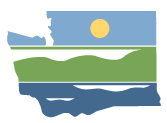 WRIA 10 Watershed Restoration and Enhancement CommitteeCommittee meetingMarch 4, 2020 | 9:30 a.m. - 12:30 p.m. |WRIA 10 Webpage |WebmapLocationPuyallup Fairfield Inn & Suites (Marriott) Pioneer Rooms 1 & 2Committee ChairRebecca BrownRebecca.brown@ecy.wa.govHandoutsAgendaDiscussion GuidesCU MemoPlan Review MemoWelcome, Introductions, and Meeting Summaries9:30 a.m. | 10 minutes | Facilitator Updates and Announcements9:40 a.m. |5 minutes | Chair, Committee members| Public Comment9:45 a.m. | 5 minutes | FacilitatorConsumptive Use Recommendation9:50 a.m. | 30 minutes | Chair | Projects10:20 a.m. | 30 minutes | Facilitator | Objective: Review outcomes and next steps from workgroup meeting.10 Minute BreakPolicy and Regulatory Considerations11:00 a.m. | 50 minutes | Chair, Committee| Objective: Propose policy and regulatory considerations for the plan. Identify a path forward for proposals.Addressing Resiliency11:50 a.m. | 20 minutes | Chair | Objective: Assess interest and opportunities to address resiliency in the plan.Plan Review Process12:10 p.m. | 15 minutes | Chair| Next StepsAssignmentsNext workgroup meeting: Monday, March 16, 10 am – 12 pm, WebEx. Next full committee meeting: April 1, 2020 at the Puyallup Fairfield Inn & Suites